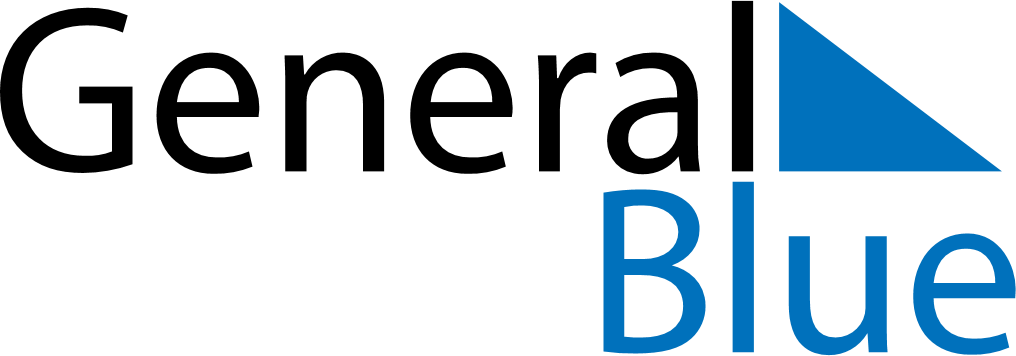 Weekly CalendarJuly 18, 2027 - July 24, 2027Weekly CalendarJuly 18, 2027 - July 24, 2027Weekly CalendarJuly 18, 2027 - July 24, 2027Weekly CalendarJuly 18, 2027 - July 24, 2027Weekly CalendarJuly 18, 2027 - July 24, 2027Weekly CalendarJuly 18, 2027 - July 24, 2027SUNDAYJul 18MONDAYJul 19TUESDAYJul 20WEDNESDAYJul 21THURSDAYJul 22FRIDAYJul 23SATURDAYJul 24